   May 6, 2016										A-2015-2488903							A-2015-2488904A-2015-2488905G-2015-2488907G-2015-2489542G-2015-2489543G-2015-2489544G-2015-2489545G-2015-2489547G-2015-2490801G-2015-2490802TO ALL PARTIES OF RECORDJoint Application Of Mid-Atlantic Interstate Transmission, Llc (“Mait”); Metropolitan Edison Company (“Met-Ed”) And Pennsylvania Electric Company (“Penelec”) For: (1) A Certificate Of Public Convenience Under 66 Pa.C.S. §1102(A)(3) Authorizing The Transfer Of Certain Transmission Assets From Met-Ed And Penelec To Mait; (2) A Certificate Of Public Convenience Conferring Upon Mait The Status Of A Pennsylvania Public Utility Under 66 Pa.C.S. §102; And (3) Approval Of Certain Affiliate Interest AgreementsUnder 66 Pa.C.S. §2102You are hereby advised that the Final Order e-served this afternoon was served in error as the Commission had exercised their right to review the matter per 66 PaCS Section 332(h).Sincerely,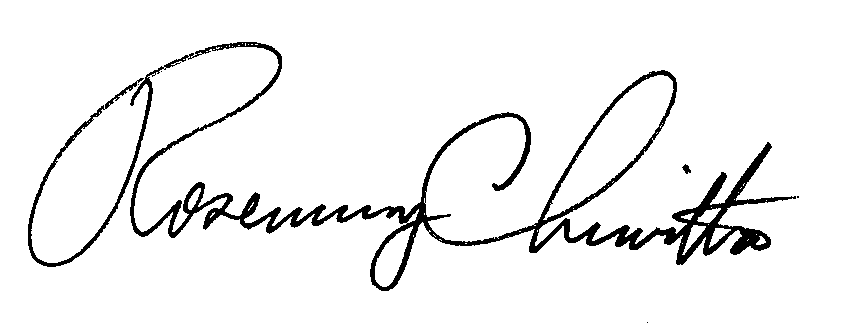 Rosemary ChiavettaSecretary of the Commission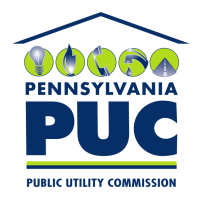  PUBLIC UTILITY COMMISSIONP.O. IN REPLY PLEASE REFER TO OUR FILE